Додатокдо рішення виконавчого комітетувід 15.08.2023 № 354             ПЕРЕЛІКзамовників, яким дозволено розміщення соціальної рекламиДиректор департаменту забезпеченняресурсних платежів Сумської міської ради 											Ю.М. Клименко№ з/пЗамовник соціальної рекламиТип рекламного засобуКількість, од. (щомісячно)ПеріодрозміщенняВласник рекламних засобів, на яких планується розміщення соціальної реклами, інші приміткиМакет1.Комісія з регулювання азартних ігор та лотерейСіті-лайт1,2 х 1,8 м10серпень-вересень2023 рокуСюжет задля роз’яснення громадськості про можливі негативні наслідки участі в азартних іграх та потребу у зміні моделі поведінки гравців для запобігання виникненню ігрової залежності.Виготовлені постери надаються замовником.Розміщення сюжетів у разі вільних площин  конструкцій у операторів зовнішньої реклами.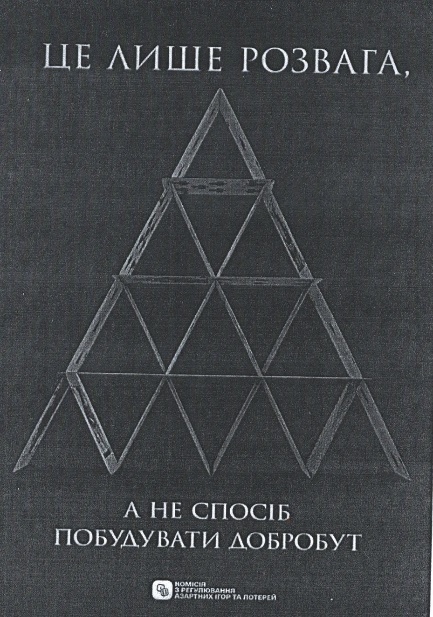 2.Національний банк УкраїниБілборд3м х 6мСіті-лайт1,2 х 1,8 мEкран світлодіодний2700мм х 450мм х 3450 мм553серпень-вересень2023 рокуСюжети Всеукраїнської інформаційної кампанії з протидії платіжному шахрайству «Шахрай Гудбай».Виготовлені постери надаються замовником.Розміщення сюжетів у разі вільних площин  конструкцій у операторів зовнішньої реклами.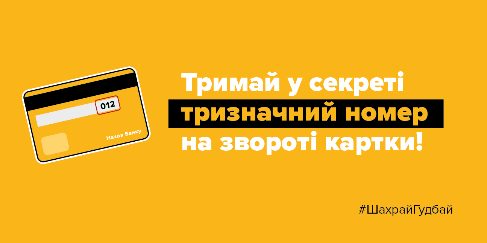 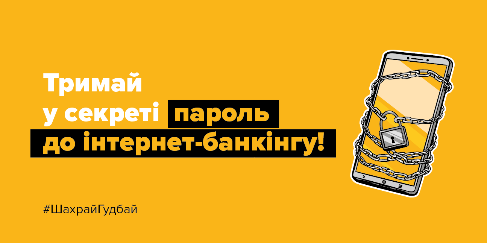 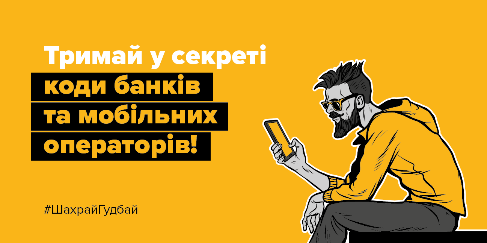 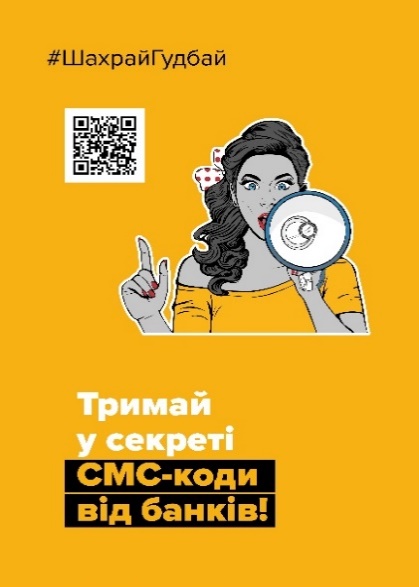 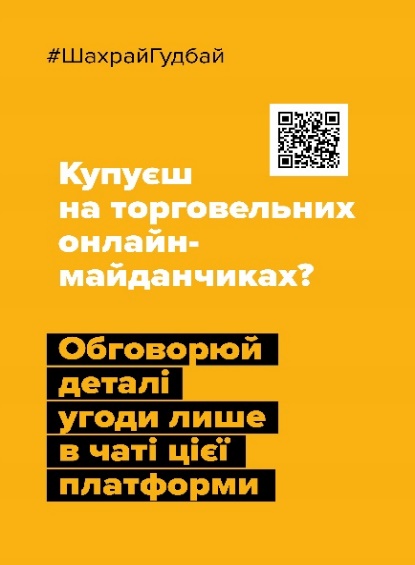 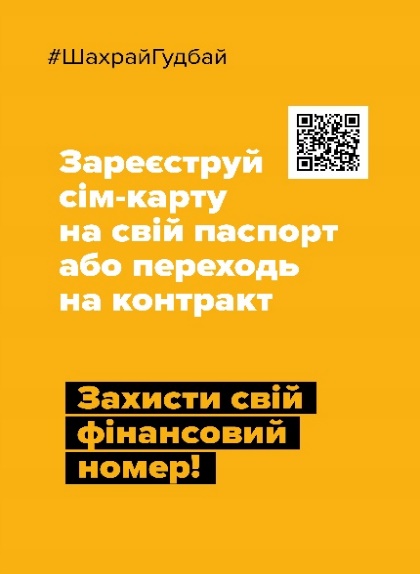 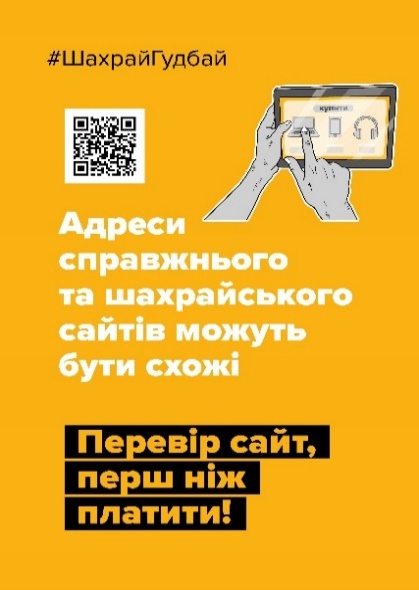 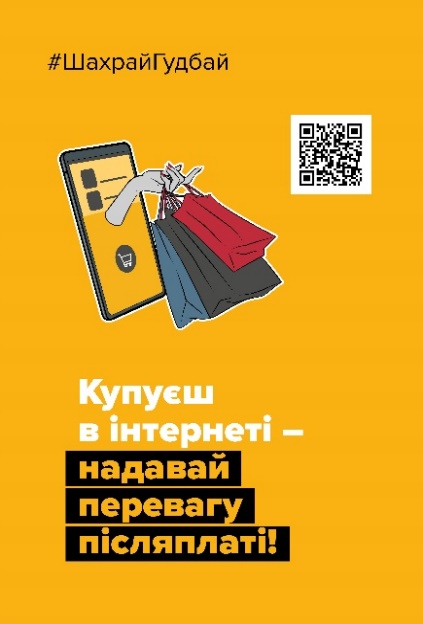 